16 убиты и 70 ранены во время терактов в двух пакистанских церквяхпакистан17 марта 2015Позавчера, в воскресенье, 15 марта, по меньшей мере 16 человек были убиты и свыше 70 получили ранения во время нападения террористов-смертников из группировки Талибан на две церкви в Лахоре в одной из крупнейших в Пакистане христианских общин. Фонд Варнава уже отправил экстренную помощь нашим партнерам в Пакистане, которые помогают пострадавшим.В больницах Лахора находятся десятки христиан, пострадавших от взрывов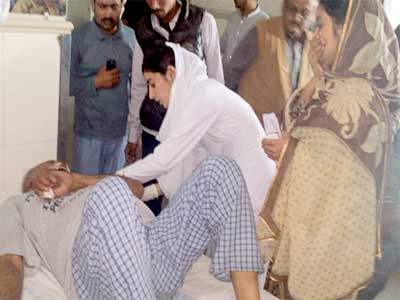 Есть огромная нужда в финансах, чтобы покрыть расходы на лечение пострадавших и похороны убитых, а также основные нужды семей, оставшихся без кормильцев. Давайте поможем нашим братьям и сестрам в их горе и страдании!Нападения произошли сразу в двух церквях в районе, где проживают, в основном, христиане, – Юханабаде, столице провинции Пенджаб. Это случилось в тот момент, когда христиане собрались вместе на утренние воскресные богослужения. Две церкви находятся в полукилометре друг от друга.В обоих случаях офицеры полиции и охранники остановили террористов-смертников в воротах церкви. Не имея возможности войти в здание, террористы привели в действие взрывные устройства у входа в церкви. Взрывы прогремели с разницей в несколько минут. Началась паника. Всюду валялись осколки разбитых окон и были видны следы крови. Двое полицейских, охранявших церковь, были убиты. Всего погибших 16 человек, но эта цифра, скорее всего, еще будет расти. “Мы платим высокую цену, – сказал наш партнер епископ пакистанской церкви Ифран Джамиль. – Мы решительно осуждаем это. Не хватает слов, чтобы выразить наши чувства в связи с этой трагедией в двух церквях Юханабада. Я благодарен охранникам, которые пожертвовали собой, остановив террористов, и спасли множество жизней. Скорбь и горе семей, пострадавших и потерявших своих родных, неизмерима. Мы молимся об утешении скорбящих и скорейшем исцелении раненных”. Фонд Варнава направляет средства для помощи пострадавшим через епархию Лахора.Юханабад – одна из крупнейших христианских общин в Пакистане. В этом районе христиан свыше 100,000. Фонд Варнава поддерживает там две христианские начальные школы, а также детский дом.“Я глубоко опечален вчерашними нападениями, – сказал Уилсон Сарадж, координатор Фонда Варнава по работе в Пакистане. – Снова пакистанские христиане оказались под ударом. Они страдают за свою веру и живут очень бедно. Но меня вдохновляют свидетельства этих верующих, которые говорят, что эти нападения не заставят их перестать посещать церковь”. Эти воскресные взрывы напомнили ему о нападениях на его родную церковь в Пешаваре в сентябре 2013 года.В тот день двойной теракт унес жизни 99 христиан и оставил раненными по меньшей мере 140 человек, собравшихся на богослужение. Небольшая община верующих в Пешаваре, живущая в окружении мусульманского большинства, пережила в тот день самое жестокое нападение на христиан Пакистана за всю историю. Если смотреть на два этих случая, похоже, Талибан собирается сказать пакистанским христианам, что будут нападать на верующих, неважно, в большинстве они или в меньшинстве.После нападения на церковь в Пешаваре в церквях усилили охрану, и если бы не полицейские и охранники, не пустившим террористов внутрь, жертв было бы гораздо больше.ЖертвуйтеПожалуйста, поддержите христиан Пакистана, чьи жизни теперь навсегда перевернуты этими. Пожертвования для них направляйте в фонд Пакистан - помощь жертвам насилия и несправедливости (код проекта 41-842): www.barnabasfund.ru/donateМолитесь:Молитесь о том, чтобы Бог утешил тех, кто потерял своих родных и близких во время теракта в церквях Лахора.Молитесь о том, чтобы Господь даровал полное исцеление всем пострадавшим во время взрывов.Молитесь о том, чтобы Бог защитил Свой народ в Пакистане от дальнейшего насилия и чтобы дал им сил и веры прощать тех, кто причиняет им зло.